            		  	  Luna de Miel en Australia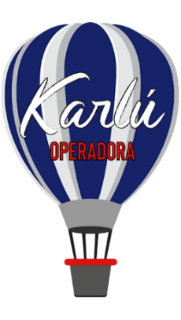 Sydney/Merlbourne/Cairns 9 días/8 nochesSalida los MartesDía 1 Llegada a SydneySerán recibidos por su guía de habla hispana y trasladados a su alojamiento. Resto del día libre.Día 2 SydneyDesayuno incluido.Salida del hotel con su guía de habla hispana para realizar una visita panorámica de la ciudad de Sydney. Durante el recorrido visitarán la zona histórica The Rocks y escucharán la historia de los primeros convictos que llegaron a Sydney. Disfrute de unas magníficas vistas de la Opera House y el Harbour Bridge y el centro comercial de la ciudad, QVB, Centrepoint.Nuestra visita continuará con la famosa playa de Bondi donde tendrá tiempo para disfrutar de un café o una bebida fría (por cuenta propia) en el litoral. Podrá ver a los vigilantes de la playa y la mejor vista panorámica de Sydney en Dover Heights. Regrese a Sydney vía Double Bay, Kings Cross y el mirador de Macquarie´s Chair para un punto de vista mágico final sobre el puerto para luego disfrutar en un almuerzo crucero por la bahía de Sydney.Captain Cook Cruises Sydney – Crucero con Almuerzo BuffetDisfrutará del Crucero con Almuerzo Buffet de Captain Cook Cruises mientras viaja por el puerto de Sydney. El almuerzo incluye una gran variedad de productos marinos como ostras de roca de Sydney, langostinos de mar, suculento pescado al horno y salmón ahumado, junto con una amplia gama de productos no marinos y vegetarianos para satisfacer todos los gustos. Después del almuerzo podrá pasear hasta la cubierta superior para disfrutar del sol de Sydney y captar las mejores fotografías de la Opera House mientras navegamos lentamente bajo el famoso “Harbour Bridge” de Sydney. Tour guiado de 1 hora en Sydney Opera HouseExplorará los teatros y vestíbulos donde tienen lugar más de 1,600 conciertos, óperas, obras de teatro y ballets cada año. Su guía les explicará cada aspecto de su construcción que duró 14 años, y sus 58 años de historia. Podrán tocar las famosas tejas/mosaicos, tomar asiento en una de las elegantes sillas de madera de abedul blanco, y apreciar los techos abovedados de una de las cámaras más grandes del mundo sin pilares. Visitará las zonas fuera del alcance del público   general y donde podrá fotografiarla desde unas vistas privilegiadas.Luego de la visita a la Opera House, el resto del día es libre para seguir recorriendo la ciudad. Regreso al hotel por cuenta propia.Día 3 Jueves: SydneyDesayuno incluido. Día libre para recorrer Sydney.Excursiones opcionales, no incluidas en el precio:Gray Line - Grand Tour a las Montañas Azules, almuerzo y guía de habla HispanaIncluye: entrada al Centro aborigen Waradah, almuerzo, ferrocarril escénico, Skyway escénica, Teleférico, admisión al Parque Featherdale y crucero por el Parramatta. Tour concluye en Circular Quay. Regreso a su hotel por cuenta propia.Bridge Climb Sydney – Escalada al atardecer - 3.5 horas aprox.Suba al puente de la bahía de Sídney para vivir una experiencia única, mientras disfruta del atardecer y de impresionantes vistas de la ciudad. Este tour le ofrece una espectacular perspectiva de Sydney. Cada ascenso al puente está limitado a un máximo de 14 participantes para garantizar la atención personalizada.Día 4  Sydney/MelbourneDesayuno incluido.Traslado al aeropuerto de Sydney con conductor de habla hispana. Solicitamos reserven el siguiente vuelo (no incluido en el precio): Qantas QF425: 10.30/12.05hrs.A su llegada a Melbourne serán recibidos por su guía de habla hispana y trasladados a su alojamiento.A su llegada al hotel, comenzará el tour a pie por las calles de Melbourne (3 horas aprox.)Su guía local le ayudará a descubrir algunos de los lugares más destacados ocultos de Melbourne, callejones y galerías escondidas en las calles principales, lugares de arte extravagantes, los mejores cafés y su arquitectura dinámica. Escuche sobre la historia y el futuro de la ciudad mientras degusta algunos deliciosos bocados en el camino (a su propio costo). Este tour le permitirá disfrutar de las atracciones de esta maravillosa ciudad de una manera relajada y entretenida.El tour concluye con el ascenso a la famosa Torre Eureka (entrada incluida).El resto del día es libre para seguir recorriendo la ciudad. Regreso al hotel por cuenta propia.Día 5  Melbourne Desayuno incluido.	Día libre para recorrer Melbourne.Excursión opcional, no incluida en el precio - Great Ocean Road Tour, almuerzo, guía y sistema auricular en español.Explore junto a Go West la famosa “Great Ocean Road”, en un viaje verdaderamente escénico a lo largo de la ruta costera más espectacular de Australia. Vea las famosas playas de Surf de Great Ocean Road, visite el encantador pueblo costero de Apollo Bay, disfrute de una visita ecológica guiada en el bosque tropical de Great Otway, maravíllese ante las famosas formaciones rocosas de los 12 apóstoles, entre otras cosas.Día 6 Melbourne/CairnsDesayuno incluido. Traslado al aeropuerto de Melbourne con conductor de habla hispana para tomar su vuelo a Cairns. Solicitamos reserven el siguiente vuelo (no incluido en el precio): Qantas QF704: 13.30/15.50hrs A su llegada a Cairns serán recibidos por un guía local de habla hispana y trasladados al hotel.Resto de la tarde libre.Día 7 Cairns		Desayuno incluido. Hoy su guía estará esperándoles en el vestíbulo del hotel, donde comenzaremos un paseo corto hasta llegar al muelle para embarcar en un crucero hacia la Gran Barrera de Coral. Almuerzo a bordo.Incluye:6 horas para experimentar todos los extras incluidos y opcionales sin prisa en el día!Almuerzo con una variedad de mariscos deliciosos.Los números de pasajeros es estrictamente limitados a 75 (con capacidad real de 105) que garantiza la máxima atención al cliente y la comodidad de los pasajeros.Excursión gratuita en barco con fondo de cristal con una charla informativaAsistencia personal en el agua de la tripulación para aquellos con menos experiencia - sin costo alguno.Pasteles, fruta fresca, queso y galletas, en crucero de vuelta, además de té y café todo el día.Día 8 CairnsDesayuno incluido. Día libre para recorrer Cairns.Excursiones opcionales, no incluidas en el precio:Down Under Tours – Excursion de día completo a Cape Tribulation, Daintree and Mossman Gorge (almuerzo incluído) Disfrute de la belleza natural de Cape Tribulation y sus atracciones de los alrededores desde Cairns y Port Douglas. Prepárese para un día de cultura y maravillas declaradas patrimonio de la Humanidad por la UNESCO, incluyendo una visita guiada por la selva tropical, Mossman Gorge, el bosque Daintree, una ceremonia de humo, y un crucero por el río. Los traslados de ida y vuelta a su hotel y el almuerzo están incluidos.Down Under Tours – Ferrocarril panorámico a Kuranda y teleférico Skyrail sobre la selva tropical (7 horas aprox.) Visite Kuranda en el famoso ferrocarril panorámico de Kuranda y el teleférico. Asómbrese con las vistas de la selva tropical y la maravillosa costa de Cairns mientras se desliza por el teleférico sobre la selva. Capture las mejores fotos mientras viaja en el ferrocarril panorámico y pasa por las cascadas de Stoney Creek, Barron Creek y Horsehoe Bend. Con mucho tiempo libre para ir de compras y visitar la flora fauna y de Kuranda, hoy podrá disfrutar de lo mejor de la región en esta popular excursión. Nota: El almuerzo no está incluidoGBR Helicopters Reef Discovery - 30 minutos de vuelo escénicoSobrevuele Green Island y algunos lugares que solo la naturaleza podría crear. Incluye: vuelo escénico de arrecife de 30 minutos. Recojo y regreso del alojamiento de Cairns & Northern Beaches.Día 9 Salida de CairnsDesayuno incluido. Su guía local de habla hispana estará esperándole en el hotel para su traslado al aeropuerto de Cairns para tomar su vuelo de salida.Costo por persona en dólares americanos:Noches:  3 Sydney, 2 Ayers Rock, 3 Cairns
Incluye:Amenidades para lunas de Miel: arreglo especial de habitación y cena romántica (sin bebidas)Alojamiento en hoteles mencionados en el itinerario o de categoría similarDesayuno diario completoTodos los traslados y atracciones en vehículos privados con aire acondicionado (excursiones opcionales en autobús turístico)Entradas a las atracciones y cruceros según itinerario.Guías de habla hispana mencionados en el itinerario (se reserva el derecho de operar algunos tours con guía/conductor para grupos con un número reducido de participantes)Impuesto Goods & Services Tax 10%No incluye:Tarifas aéreas nacionales o internacionales Otras comidas que las indicadas en el itinerarioAcceso inmediato a las habitaciones en el hotel de Sydney el día de llegada si es antes de 15.00hrsDesalojo de la habitación a partir de las 10.00amDesalojo de la habitación a partir de las 10.00amNingún servicio no especificado claramente. 
Propinas
Gastos de Índole Personal
Notas:
Mínimo de 2 personas adultas
Política de Menores, 1 por habitación con 2 personas adultas
Para reservaciones, se requiere copia del pasaporte con vigencia mínima de 6 meses después de su regresoLos documentos como pasaporte, visas, vacunas o cualquier otro requisito que solicite el país visitado, son responsabilidad del pasajero.Las cotizaciones están sujetas a cambio al momento de confirmar los servicios por escrito.Los traslados regulares cuentan con horario preestablecido, sujetos a cambios sin previo aviso. Cualquier servicio NO utilizado, NO APLICA para reembolso.Tarifas sujetas a cambio y disponibilidad al momento de confirmar serviciosTarifa aplica para pago con transferencia bancaria o cheque Pagos con tarjeta de crédito visa o mc aplica cargo bancario de 3.5%El tipo de cambio se aplica el día que se realiza el pagoVigencia 31/Mar ‘21FechasSencilloDobleTriple01/09-30/09/20$2597 $1880$180001/10-31/03/21 $2740 $1965 $1862 Hoteles previstosHoteles previstosHotel Vibe Sydney (o similar)4*Hotel Clarion Suites Gateway4*Hotel Pacific Cairns (o similar)4 *